КАРТОЧКА СВЕДЕНИЙ  ООО «СЛИВА ИНТЕРМЕДИА»ООО «СЛИВА ИНТЕРМЕДИА»
664022, г.Иркутск, ул. Сибирская, 5аТелефон: 89149275164ИНН: 380502182924____________________________________________________________________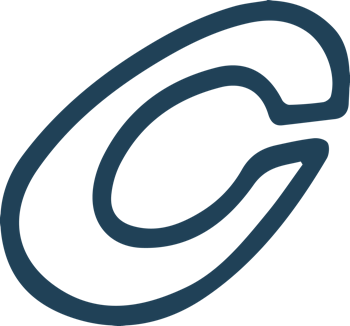 №п/пНаименованиеСведения о контрагенте1.Полное наименование организацииОбщество с ограниченной ответственностью «СЛИВА ИНТЕРМЕДИА»2.Адрес юридический664074, г.Иркутск, ул. Лермонтова, строение 90/1, офис 6/53.Адрес фактический664022, г. Иркутск, ул. Сибирская, 5а4.Адрес почтовый664022, г. Иркутск, ул. Сибирская, 5а5.ИНН38125354606.КПП3812010018.ОГРН121380000687010.Наименование банкаТОЧКА ПАО БАНКА «ФК ОТКРЫТИЕ», г. Москва11.Расчётный счёт4070281030250009558412.Корреспондентский счёт3010181084525000099913.БИК04452599914.Генеральный директорМальм Александр Александрович15.На основании чего осуществляется деятельностьУстав16.Номер телефона, адрес электронной почты8 914 927 51 64,  e-mail: malmaleksandr@gmail.comaf@tv-alpari.ru 